Bærum Yacht Club NC 2012
EC Zoom 2012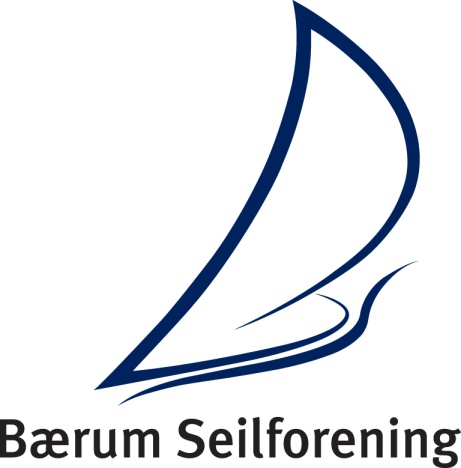 Date8.-9. September 2012Sailors180-200ClassesZoom8, Europe, 29er, RS Feva, Laser Standard, Laser Radial, Laser 4.7, BiC, RS:XLocationhttp://maps.google.com/maps/place?q=B%C3%A6rum+Seilforening,+Sarbuvollveien,+H%C3%B8vik,+Norge&hl=no&ie=UTF8&cid=6561484636217604465 AccommodationQuality Hotel Expo, 6 kmhttp://www.choicehotels.no/quality/en/fornebu-hotel-quality-no122-en?cid=1036990&tab=0Eikeli Guesthouse, 7 kmhttp://www.eikeli.no/GB_Pages/index.htmBogstad Camping, 11 kmhttp://www.bogstadcamping.no/index_eng.phpTemperatureOslo September
Min-max 8-16 C, average 13 C WindAverage 3-6 knots